โครงการจิตอาสา “เราทำความดีด้วยหัวใจ”1. ชื่อโครงการ จิตอาสา “เราทำความดีด้วยหัวใจ”2. หน่วยงานที่รับผิดชอบ    สถานีตำรวจภูธรท่าเรือ   อำเภอท่าเรือ  จังหวัดพระนครศรีอยุธยา3. หลักการและเหตุผล   	คำว่า “จิตอาสา” คือ ผู้ที่มีจิตใจที่เป็นผู้ให้  เช่น  ให้สิ่งของ ให้เงิน  ให้ความช่วยเหลือด้วยกำลังแรงกาย แรงสมอง ซึ่งเป็นการเสียสละสิ่งที่ตนเองมี แม้กระทั่งเวลา เพื่อเผื่อแผ่ให้กับส่วนรวม ทั้งนี้การมีจิตอาสายังช่วยลด “อัตตา” คือ ความเป็นตัวตน  หรือ ลดความเห็นแก่ประโยชน์ในส่วนของตนเองให้ลดน้อยลง	สถานีตำรวจภูธรท่าเรือ   ได้เล็งเห็นถึงความสำคัญของการเป็นผู้มีจิตอาสา   จึงได้จัดทำโครงการ “จิตอาสา” เพื่อให้ข้าราชการตำรวจเป็นผู้รู้จักเสียสละความสุขส่วนตนเพื่อประโยชน์ส่วนรวม 4. วัตถุประสงค์	4.1 เพื่อให้ข้าราชการตำรวจ ได้บำเพ็ญตนให้เป็นประโยชน์ต่อสังคม  	4.2 เพื่อเป็นการปลูกฝังให้ข้าราชการตำรวจ มีจิตสำนึกในการทำความดี	4.3 เพื่อเป็นการกล่อมเกลาจิตใจ ให้กับข้าราชการตำรวจ ได้ประพฤติปฏิบัติตนอยู่ในกรอบศีลธรรมและคุณธรรมจริยธรรมอันดีงาม 	4.4 เพื่อให้ข้าราชการตำรวจ มีความสามัคคีในการทำงานเป็นหมู่คณะ5. วิธีดำเนินการ	เชิญชวนข้าราชการตำรวจในสังกัดสถานีตำรวจภูธรท่าเรือ ร่วมกับหน่วยงานราชการข้างเคียงและประชาชนร่วมกันทำความสะอาด บริเวณศาสนสถานและสาธารณประโยชน์ส่วนรวมต่าง ๆในเขตพื้นที่รับผิดชอบของสถานีตำรวจภูธรท่าเรือ และร่วมรับฟังการแสดงพระธรรมเทศนาในวัน เวลา โอกาสที่เหมาะสม6. ระยะเวลาดำเนินการ	วันที่ 1  ตุลาคม  2566  ถึง  วันที่ 30  กันยายน  25677. สถานที่ดำเนินการ	ศาสนสถาน และสถานที่สาธารณประโยขน์ของส่วนรวมต่าง ๆ ในเขตพื้นที่รับผิดชอบของสถานีตำรวจภูธรท่าเรือ8. งบประมาณ	ไม่ใช้งบประมาณของทางราชการ/ 9. ผลที่คาดว่าจะได้รับ...-2-9. ผลที่คาดว่าจะได้รับ	9.1 ข้าราชการตำรวจในสังกัดสถานีตำรวจภูธรท่าเรือ ได้บำเพ็ญประโยชน์ต่อสังคมส่วนรวม	9.2 ข้าราชการตำรวจในสังกัดสถานีตำรวจภูธรท่าเรือ มีจิตสำนึกในการทำความดี	9.๓ ข้าราชการตำรวจในสังกัดสถานีตำรวจภูธรท่าเรือ ประพฤติตนอยู่ในศีลธรรมและคุณธรรม	9.๔ ข้าราชการตำรวจในสังกัดสถานีตำรวจภูธรท่าเรือ มีความสามัคคีในหมู่คณะ	9.๕ ปลูกจิตสำนึกให้แก่ข้าราชการตำรวจผู้เข้าร่วมโครงการฯ ให้ตระหนัก รัก ปกป้อง เทิดทูนสถาบันชาติ ศาสนา พระมหากษัตริย์  ซึ่งจะส่งผลให้ประเทศชาติมีความมั่นคงยั่งยืน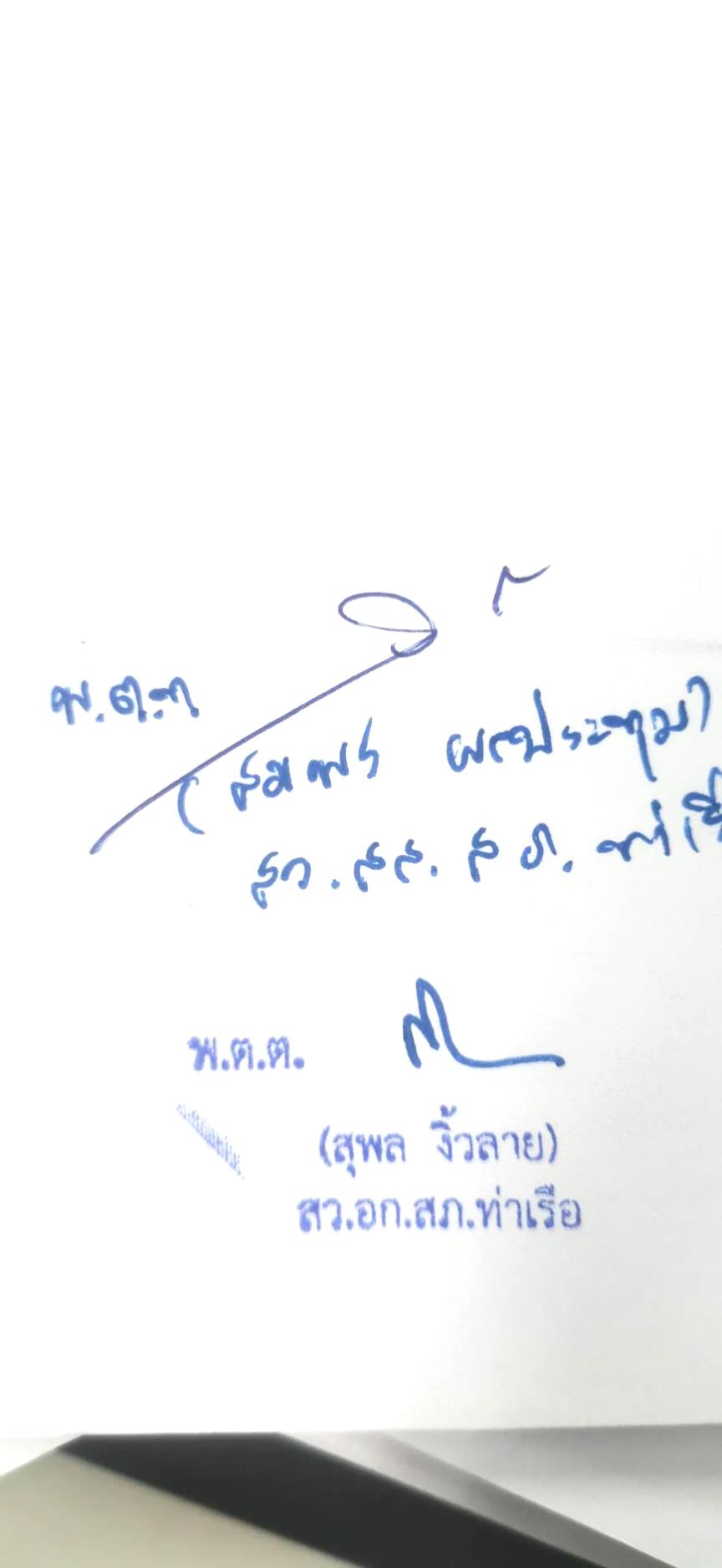                                  พันตำรวจตรี					ผู้เสนอโครงการ                                                       ( สุพล         งิ้วลาย )                                       สารวัตรอำนวยการสถานีตำรวจภูธรท่าเรือ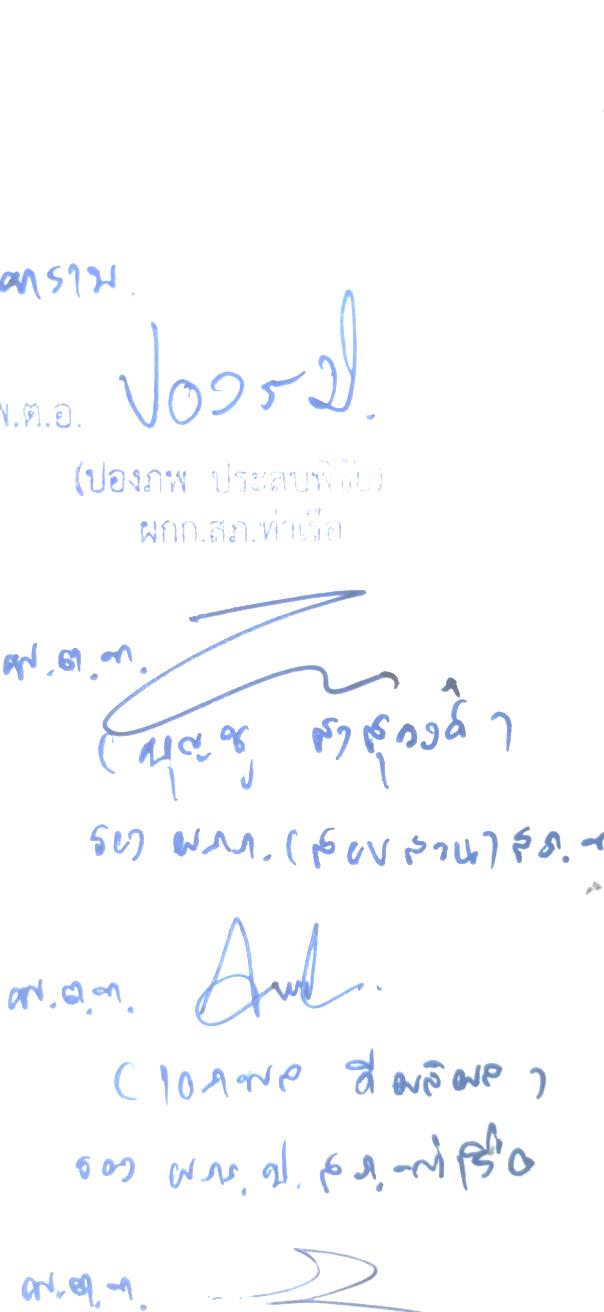                                     พันตำรวจโท	               		        ผู้เห็นชอบโครงการ                                                        (วัชรพล  ฤดีชุติพรท์ )                                   สารวัตรป้องกันปราบปรามสถานีตำรวจภูธรท่าเรือ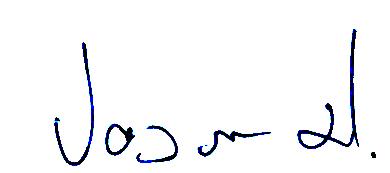                                  พันตำรวจเอก					ผู้อนุมัติโครงการ                                                       ( ปองภพ      ประสบพิชัย )                                                 ผู้กำกับการสถานีตำรวจภูธรท่าเรือ